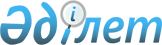 Об установлении публичного сервитута на земельный участокРешение акима села Пригородное Житикаринского района Костанайской области от 27 сентября 2022 года № 11
      В соответствии со статьей 19, пунктом 4 статьи 69, статьей 71-1 Земельного кодекса Республики Казахстан, аким села Пригородное Житикаринского района РЕШИЛ:
      1. Установить товариществу с ограниченной ответственностью "Комаровское горное предприятие" публичный сервитут сроком на 11 месяцев на земельный участок площадью 13,2 гектар, расположенный на территории села Пригородное Житикаринского района, для проведения операций по разведке полезных ископаемых.
      2. Государственному учреждению "Аппарат акима села Пригородное Житикаринского района" в установленном законодательством Республики Казахстан порядке обеспечить:
      1) в течение двадцати календарных дней со дня подписания настоящего решения направление его копии в электронном виде на казахском и русском языках в филиал Республиканского государственного предприятия на праве хозяйственного ведения "Институт законодательства и правовой информации Республики Казахстан" Министерства юстиции Республики Казахстан по Костанайской области для официального опубликования и включения в Эталонный контрольный банк нормативных правовых актов Республики Казахстан;
      2) размещение настоящего решения на интернет-ресурсе акимата Житикаринского района Костанайской области после его официального опубликования.
      3. Контроль за исполнением настоящего решения оставляю за собой.
      4. Настоящее решение вводится в действие по истечении десяти календарных дней после дня его первого официального опубликования.
					© 2012. РГП на ПХВ «Институт законодательства и правовой информации Республики Казахстан» Министерства юстиции Республики Казахстан
				
      Аким села Пригородное Житикаринского района 

Ж. Идильбаев
